HARMONOGRAM ZAJĘĆ (na II kwartał)Miejsce realizacji projektu „Nasza szansa” finansowanego ze środków PFRON, nr umowy ZZO/000192/09/DSpecjalny Ośrodek Szkolno – Wychowawczy im. Kornela Makuszyńskiego36-054 Mrowla 79cDrugi okres projektu realizowany jest od 01.09.2021 do dnia 31.12.2021.Miesiące oraz tygodnie realizowania terapii: 			Projekt dofinansowany ze środków PFRON	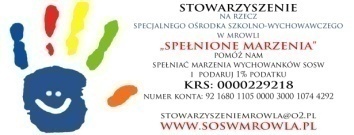 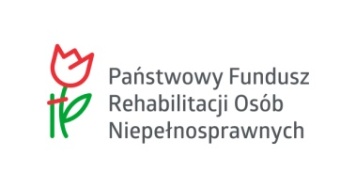 				Projekt dofinansowany ze środków PFRON								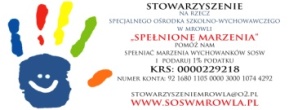 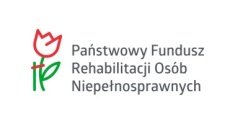 MIESIĄCEMIESIĄCEMIESIĄCEMIESIĄCETYGODNIEWRZESIEŃPAŹDZIERNIKLISTOPAD GRUDZIEŃI/IV– konsultacje indywidualne oraz zespół wolontarystycznyOd 1 do 3 oraz 27,28, 29,30.09 – z wyłączeniem dni wolnych/świątecznych 01.10 oraz 4.10 do 8.10 – z wyłączeniem dni wolnych/świątecznychOd 2.11 do 5.11 oraz 29,30.11 – z wyłączeniem dni wolnych/świątecznych Od 1 do 3 oraz 27,28, 29,30, 31.12 – z wyłączeniem dni wolnych/świątecznychII – terapie specjalistyczne od 06.09 do 10.09od 11.10 do 15.10od 08.11 do 12.11od 06.12 do 10.06III – terapie specjalistyczneod 13.09 do 27.09od 18.10 do 22.10od 15.11 do 19.11od 13.12 – do 17.12IV – terapie specjalistyczneod 20.09 do 24.09 od 25.10 do 29od 22.11 do 26.11od 20.12 – do 24.12TERAPIETERAPEUCIPONIEDZIAŁEKWTOREKŚRODACZWARTEKPIĄTEK1.Terapia rękimgr Małgorzata Krućko14.00 – 16.0014.00 – 16.002.Metoda ruchu rozwijającego 
W. Sherbornemgr Agata Bąk mgr Agnieszka Serafin14.00 – 16.003.Muzykoterapiamgr Krzysztof Dunin - Mugler14.05 – 15.0513.15 – 14.153.Muzykoterapiamgr Bogdan Rygiel15.00 – 17.004.Alternatywne formy komunikacyjne AACmgr Małgorzata Delmanowicz13.30– 14.3013.00 – 14.00 5.Terapia logopedycznamgr Dorota Mazur14.00 – 15.008.30 – 9.0013.15 – 13.455.Terapia logopedycznamgr Renata Kloc8.00 – 9.0014.00 – 15.008.00 – 9.006.Terapia logorytmicznamgr Dorota Mazur, mgr Jadwiga Wojnar - Górska15.00 – 17.007.Terapia dzieci z autyzmemmgr Jadwiga Ruszała  14.30 – 15.0013.15 – 14.458.Rehabilitacjamgr Agata Goska13.30 – 14.308.00 – 9.009.Terapia rozwijająca aktywność sportowąmgr Arnold Różański14.05 – 15.0514.05 – 15.059.Terapia rozwijająca aktywność sportowąmgr Marcin Surowiec 14.05 – 15.0515.00 – 16.0010.Terapia polisensorycznamgr Iwona Wojtak 14.00 – 15.0010.Terapia polisensorycznamgr Ilona Lis 13.00 – 14.008.00 – 9.0011.Terapia zajęciowamgr Beata Bobra    15.00 – 17.0011.Terapia zajęciowamgr Anna Lis 13.15 – 15.1512.Indywidualna praca terapeutyczno – rewalidacyjnamgr Anna Lis 15.15 – 16.1514.00- 15.0012.Indywidualna praca terapeutyczno – rewalidacyjnamgr Anna Różańska  13.15 – 15.1513.Terapia pedagogicznamgr Katarzyna Welc17.00 – 18.008.00 – 9.0013.Terapia pedagogicznamgr Elżbieta Świder  14.00 – 16.0014.Terapia kognitywnamgr Iwona Wojtak 16.00 – 18.0015.Terapia sensoplastycznamgr Agnieszka Łoza - Woźniak 13.15 – 15.1516.Choreoterapiamgr  Joanna Porada7.30 – 8.307.30 – 8.3017.Arteterapiamgr Beata Bobra14.55 – 16.5518.Terapia z wykorzystaniem technologii komputerowejmgr Wanda Marek 14.10 – 15.107.00 – 8.0013.15 – 14.157.30 – 8.3019.Terapia technikami relaksacyjnymimgr  Anna Nalepa15.00 – 17.0022.Konsultacje indywidualnemgr Renata KlocKonsultacje logopedyczne15.00 – 16.00mgr Elżbieta ŚwiderKonsultacja pedagogiczna15.00 – 16.00mgr Katarzyna WelcKonsultacja pedagogiczna16.00 – 17.00mgr  Magdalena Żuchowska – KąkolKonsultacje psychologiczne16.00 – 17.00mgr Dorota MazurKonsultacje logopedyczne13.45. – 14.45 23. Zespół wolontarystyczny01 września 2021 od 8.00 do 8.3030 września 2021 od 8.00 do 8.301 października od 8.00 do 8.3029 października od 8.00 do 8.302 listopada 2021 od 8.00 do 8.3030 listopada od 8.00 do 8.301 grudnia 2021 od 8.00 do 8.30.31 grudnia od 8.00 do 8.30